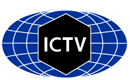 Part 1: TITLE, AUTHORS, APPROVALS, etcAuthor(s) and email address(es)Author(s) institutional address(es) (optional)Corresponding authorList the ICTV Study Group(s) that have seen this proposalICTV Study Group comments and response of proposerICTV Study Group votes on proposalAuthority to use the name of a living personSubmission datesICTV-EC comments and response of the proposerPart 3: TAXONOMIC PROPOSALName of accompanying Excel moduleAbstractText of proposalReferencesXiao J, Wang X, Zheng Z, Wu Y, Wang Z, Li H, Li P (2023) Molecular characterization of a novel deltaflexivirus infecting the edible fungus Pleurotus ostreatus. Arch Virol 168(6):162. https://doi.org/10.1007/s00705-023-05789-4Supporting evidenceFigure 1. The maximum-likelihood phylogenetic tree was inferred using Mega 11 and a multiple alignment of replication-associated proteins (REP) prepared using Muscle. Bootstrap values >70% are shown. Tree branches are proportional to genetic distances between sequences, and the scale bars at the bottom indicates substitutions per amino acid. A Betaflexiviridae representative member and all Gammaflexiviridae members were included for reference. The proposed novel species is indicated by a black diamond.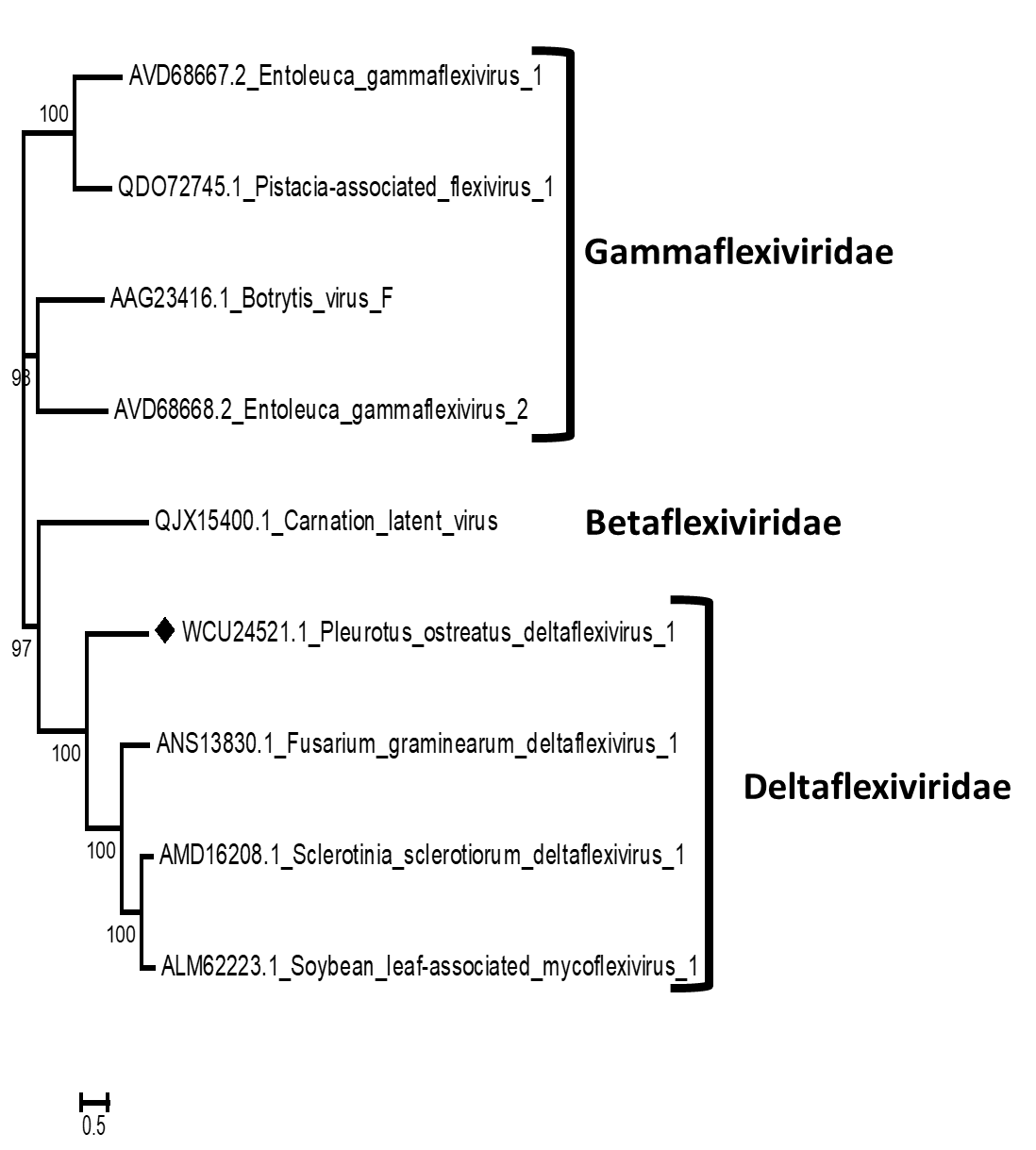 Code assigned:2023.013FShort title: Rename existing species and create 1 new species (Tymovirales: Deltaflexiviridae)Short title: Rename existing species and create 1 new species (Tymovirales: Deltaflexiviridae)Short title: Rename existing species and create 1 new species (Tymovirales: Deltaflexiviridae)Candresse T, Blouin A, Cao M, Cho WK, Constable F, Mollov D, Nagata T, Sabanadzovic S, Saldarelli P, Tzanetakis I, Villamor DEthierry.candresse@inrae.fr; arnaud.blouin@agroscope.admin.ch; mengjicao@gmail.com; wonkyong@gmail.com; Fiona.Constable@ecodev.vic.gov.au; dimitre.mollov@usda.gov; tatsuya@unb.br; SSabanadzovic@entomology.msstate.edu; pasquale.saldarelli@ipsp.cnr.it; itzaneta@uark.edu; dvvillam@uark.eduCandresse TICTV Beta-, Delta- and Gammaflexiviridae Study GroupStudy GroupNumber of members 11Number of members 11Number of members 11Study GroupVotes supportVotes againstNo voteBeta-, Delta-, Gammaflexiviridae1001Is any taxon name used here derived from that of a living person (Y/N)NTaxon namePerson from whom the name is derivedPermission attached (Y/N)Date first submitted to SC Chair20/6/2023Date of this revision (if different to above)2023.013F.v2.Deltaflexiviridae_1nsp_spren.xlsxWe propose the creation of one novel species in the genus Deltaflexivirus, family Deltaflexiviridae to classify a recently characterized virus from Pleurotus ostreatus. In addition, we adopt Latinized binomial nomenclature for all species in the family. 